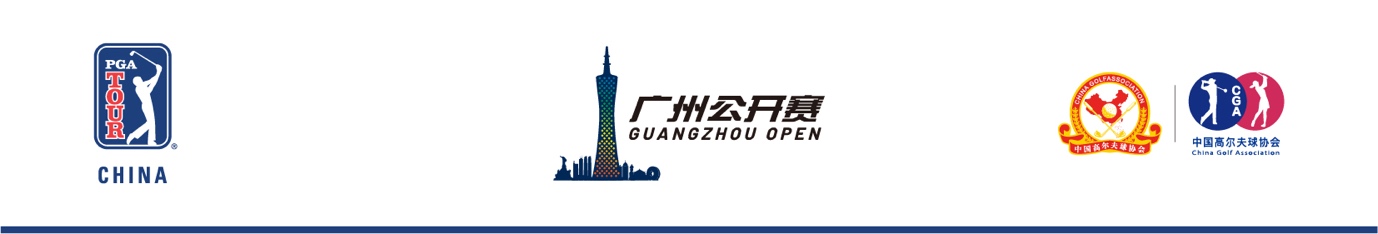 FOR RELEASE: July 19, 2019CONTACTS: Nicholas Kunz, PGA TOUR Series-China, nicholas.kunz@shankaisports.com                      Laury Livsey, PGA TOUR, laurylivsey@pgatourhq.comMcGreevy leads weather-affected Guangzhou OpenGUANGZHOU, China— American Max McGreevy leads the weather-affected Guangzhou Open, which has been reduced to a 54-hole event after dangerous weather forced play to be suspended for a second consecutive day. Players completed the first round Friday morning, but the weather took a turn for the worse and officials suspended play at 10:50 a.m., due to lightning in the area. Play didn’t resume until 4 p.m., but stopped for a second and final time 50 minutes later. The second round is scheduled to resume Saturday at 7:30 a.m., and the third and final round will take place Sunday.   McGreevy re-started his opening round Friday morning at 5-under through 13 holes and picked up two more birdies to card a bogey-free, 7-under 62. That gave him a two-shot lead. After a short break, McGreevy started his second round and added one birdie and one bogey to lie even-par through six holes.Order of Merit leader David Kocher is 2-under through six holes and is tied for second, at 5-under, along with Japan’s Kenta Endo and Australia’s Aaron Wilkin (both through three holes), and fellow Americans Brad Gehl (through six holes) and Trevor Sluman, who is among the majority of players yet to start their second rounds. China’s Zhengkai Bai, last month’s Huangshan Championship winner, is 2-under through six holes and lies in solo seventh. He leads by one over six players in a tie for eighth.If you don't wish to receive any further news from PGA TOUR Series-China, please reply to or email PTSC and write UNSUBSCRIBE in the subject headerPhotographsPlease credit: PGA TOUR Series-China / Zhuang LiuFor high-res versions of attached photos or more selection, email PTSC.media@shankaisports.comAbout PGA TOUR Series-China PGA TOUR Series-China is a professional golf tour featuring open-competition to all nationalities. PGA TOUR Series-China attracts players, mainly from Asia and other Pacific Rim countries, although members have come from five continents. PGA TOUR Series-China is owned and operated by the PGA TOUR and sanctioned by the General Administration of Sport of China. It operates in partnership with the China Golf Association and Shankai Sports. The top-five money-winners from PGA TOUR Series-China earn Korn Ferry Tour membership for the following season. PGA TOUR Series-China’s website is PGATOURSERIESCHINA.COM. Information on the Tour can also be found at PGATOUR.COM, the No. 1 site in golf.Website: www.pgatourserieschina.comFacebook: PGATourChinaTwitter: PGATourChinaInstagram: PGATourChinaOfficial